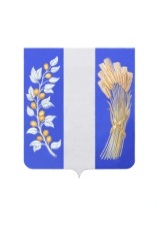 АДМИНИСТРАЦИЯ МУНИЦИПАЛЬНОГО ОБРАЗОВАНИЯ «БИЧУРСКИЙ РАЙОН» РЕСПУБЛИКИ БУРЯТИЯБУРЯАД УЛАСАЙ «БЭШҮҮРЭЙ АЙМАГ» ГЭҺЭН НЮТАГАЙ ЗАСАГАЙ БАЙГУУЛАМЖЫН ЗАХИРГААНПОСТАНОВЛЕНИЕ«08» августа  2022 года                                                                                     № 398с. БичураОб установлении размеров авансовых платежей при заключении муниципальных контрактов (договоров) в 2022 годуВ соответствии  со статьей 215.1. Бюджетного кодекса Российской Федерации, частью 65.1. статьи 112 Федерального закона от 5 апреля 2013 года N 44-ФЗ «О контрактной системе в сфере закупок товаров, работ, услуг для обеспечения государственных и муниципальных нужд», постановлением Правительства Российской Федерации от 29 марта 2022 года N 505 «О приостановлении действия отдельных положений некоторых актов Правительства Российской Федерации и установлении размеров авансовых платежей при заключении государственных (муниципальных) контрактов в 2022 году», Уставом МО «Бичурский район» Администрация МО «Бичурский район» РБ постановляет:1. Установить, что в 2022 году главные распорядители средств бюджета муниципального образования «Бичурский район» как получатели средств бюджета района и подведомственные им получатели средств бюджета района (далее - получатели средств бюджета) предусматривают в заключаемых ими муниципальных контрактах(договорах) на поставку товаров (выполнение работ, оказание услуг), средства на финансовое обеспечение которых:- подлежат в случаях, установленных в соответствии с бюджетным законодательством Российской Федерации,  казначейскому сопровождению, - авансовые платежи в размере от 50 до 90 процентов суммы муниципального контракта, но не более лимитов бюджетных обязательств, доведенных до получателей средств бюджета на указанные цели на соответствующий финансовый год;- не подлежат казначейскому сопровождению, - авансовые платежи в размере до 50 процентов суммы муниципального контракта (договора), но не более лимитов бюджетных обязательств, доведенных до получателей средств бюджета на указанные цели на соответствующий финансовый год.В случае если исполнение муниципального контракта (договора), указанного в абзаце втором настоящего пункта, осуществляется в 2022 году и последующих годах и соответствующих лимитов бюджетных обязательств, доведенных до получателя средств бюджета, недостаточно для выплаты авансового платежа в текущем финансовом году, в муниципальном контракте(договоре) предусматривается условие о выплате части такого авансового платежа в оставшемся размере не позднее 1 февраля очередного финансового года без подтверждения поставки товаров (выполнения работ, оказания услуг) в объеме ранее выплаченного авансового платежа.2. Получатели средств бюджета вправе в соответствии с частью 65.1 статьи 112 Федерального закона от 5 апреля 2013 года N 44-ФЗ «О контрактной системе в сфере закупок товаров, работ, услуг для обеспечения государственных и муниципальных нужд» внести по соглашению сторон в заключенные до дня вступления в силу настоящего постановления муниципальные контракты (договоры) на поставку товаров (выполнение работ, оказание услуг) изменения в части увеличения предусмотренных ими размеров авансовых платежей до размеров, определенных в соответствии с пунктом 1 настоящего постановления, с соблюдением размера обеспечения исполнения муниципального контракта(договора), устанавливаемого в соответствии с частью 6 статьи 96 Федерального закона от 5 апреля 2013 года N 44-ФЗ «О контрактной системе в сфере закупок товаров, работ, услуг для обеспечения государственных и муниципальных нужд».3. Настоящее постановление вступает в силу со дня его официального опубликования в газете «Бичурский район», подлежит размещению на официальном сайте муниципального образования «Бичурский район» в информационно-коммуникационной сети Интернет и распространяется на правоотношения, возникшие с 1 мая 2022 года.4. Контроль за исполнением настоящего постановления возложить на заместителя руководителя Администрации МО «Бичурский район» РБ по финансово – экономическим вопросам Савельеву М.П.Глава МО  «Бичурский район»	                             В.В. Смолинисп.: Титова В.Г., тел.: 89644091932/ доб.310